8a – zadatakPročitati o hidroelektranama u udžbeniku (Alfin udžbenik 40.stranica; udžbenik Školske naklade 61.stranica), a za dodatno objašnjenje pogledajte video klip: https://www.youtube.com/watch?v=RJn9JkWLn-QO hidroelektranama zapisati sljedeće: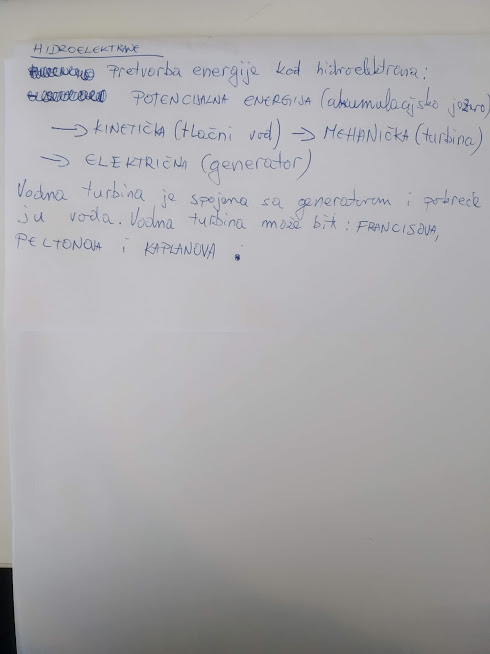 Pročitati o termoelektranama u udžbeniku (Alfin udžbenik 42.stranica; udžbenik Školske naklade 62.stranica), a za dodatno objašnjenje pogledajte video klip: https://www.youtube.com/watch?v=jsnN42LQze8te za nuklearne elektrane: https://www.youtube.com/watch?v=ed6gQ6NuuaQO termoelektranama zapisati sljedeće: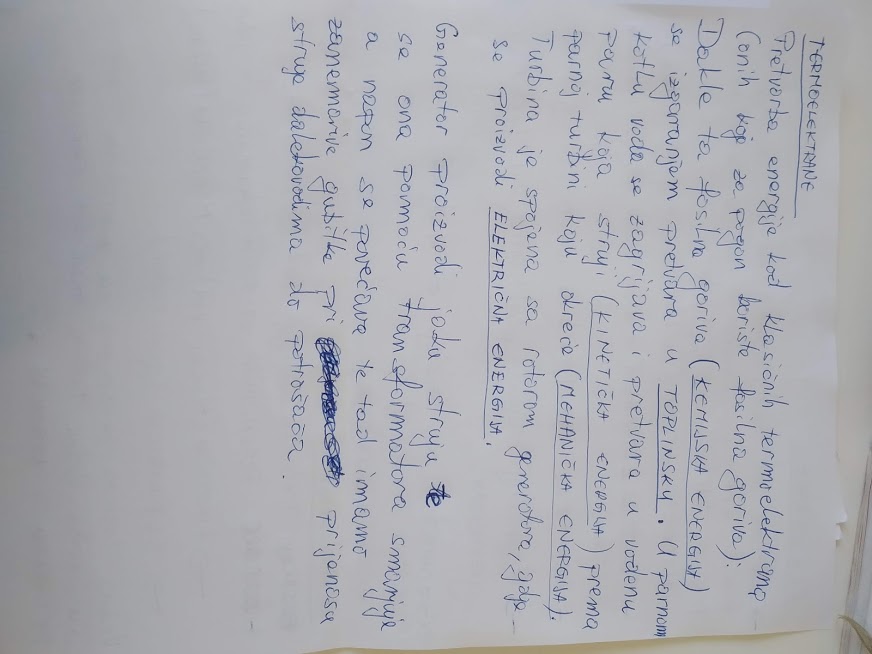 